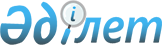 О развитии сотрудничества государств – членов Евразийского экономического союза в сфере аквакультурыРекомендация Коллегии Евразийской экономической комиссии от 21 апреля 2020 года № 8
      Коллегия Евразийской экономической комиссии в соответствии с пунктами 1 и 2 статьи 95 Договора о Евразийском экономическом союзе от 29 мая 2014 года,
      принимая во внимание тенденции развития рынка аквакультуры в государствах – членах Евразийского экономического союза (далее – государства-члены),
      в целях использования механизмов межгосударственного взаимодействия по регулированию общего аграрного рынка для устойчивого развития аквакультуры на основе рационального использования водных биологических ресурсов, обеспечивающих экономическую и физическую доступность для различных социальных групп населения государств-членов широкого ассортимента преимущественно живой и свежей продукции аквакультуры, а также для создания условий для развития кооперации государств-членов в сфере аквакультуры 
      рекомендует государствам-членам с даты опубликования настоящей Рекомендации на официальном сайте Евразийского экономического союза осуществлять при координации Евразийской экономической комиссии сотрудничество в сфере аквакультуры в соответствии с перечнем мер согласно приложению. ПЕРЕЧЕНЬ
мер по развитию сотрудничества государств – членов Евразийского экономического союза в сфере аквакультуры  I. Меры в области ресурсного обеспечения
      1. В целях снижения зависимости отрасли рыбоводства от импорта ресурсов и средств производства, применения инновационных технологий и разработок в производстве продукции аквакультуры в государствах – членах Евразийского экономического союза (далее – государства-члены) рекомендуется оказывать содействие в:
      а) обновлении материально-технической базы рыбоводных организаций с применением ресурсосберегающих технологий и оборудования;
      б) создании и развитии мощностей по производству специализированных кормов для рыбы и компонентов для их производства, в том числе за счет переработки пищевых отходов предприятий;
      в) создании совместных проектов государств-членов в сфере племенного рыбоводства;
      г) повышении качества и конкурентоспособности ветеринарных лекарственных препаратов для рыбы, производимых в государствах-членах;
      д) применении общих принципов и правил профилактики, локализации и ликвидации очагов болезней рыб;
      е) диагностике болезней рыб;
      ж) соблюдении ветеринарных (ветеринарно-санитарных) требований, предъявляемых к прудовым хозяйствам;
      з) проведении экологической реабилитации водных объектов, пригодных для выращивания объектов аквакультуры;
      и) локализации производства в государствах-членах оборудования для выращивания объектов аквакультуры;
      к) обмене опытом реализации эффективных инновационных проектов в рыбоводстве. II. Меры в области производства продукции аквакультуры
      2. В целях удовлетворения потребностей населения в широком ассортименте продукции аквакультуры рекомендуется оказывать содействие в:
      а) диверсификации объектов аквакультуры с учетом потребительского спроса;
      б) разработке эффективных схем производства продукции аквакультуры и обеспечении информированности малых рыбоводных организаций о таких схемах;
      в) разработке и реализации кооперационных проектов по производству и переработке объектов аквакультуры, в том числе с возможностью финансирования за счет привлечения средств Евразийского банка развития, Евразийского фонда стабилизации и развития и других международных финансовых институтов;
      г) освоении водных объектов на территориях государств-членов, пригодных для выращивания объектов аквакультуры;
      д) проведении мероприятий по идентификации, регистрации и прослеживаемости продукции аквакультуры;
      е) увеличении производственных мощностей по переработке объектов аквакультуры, создании территориальных баз по передержке объектов аквакультуры, технологических участков по предпродажной подготовке объектов аквакультуры;
      ж) выработке предложений по разработке и использованию типовых производственных объектов в рыбоводстве на основе применения материалов, комплектующих и оборудования, произведенных в государствах-членах;
      з) обмене опытом, проведении обучающих семинаров, конференций, в том числе на базе эффективно работающих рыбоводных организаций. III. Меры в области развития рынка продукции аквакультуры
      3. В целях сбалансированного развития рынка продукции аквакультуры рекомендуется оказывать содействие в:
      а) осуществлении сотрудничества в продвижении продукции аквакультуры, а также в взаимодействии в рамках отраслевых объединений;
      б) недопущении установления барьеров в сфере обращения средств производства и продукции аквакультуры на внутренних рынках государств-членов;
      в) популяризации потребления рыбной продукции, в том числе путем распространения информации о ее полезных свойствах;
      г) обмене опытом в отношении государственного регулирования в сфере аквакультуры, в том числе в отношении мер государственной поддержки, организации контроля безопасности и качества продукции, а также в реализации мер по охране окружающей среды;
      д) осуществлении взаимодействия по вопросам обеспечения соответствия продукции аквакультуры требованиям технического регламента Евразийского экономического союза "О безопасности рыбы и рыбной продукции" (ТР ЕАЭС 040/2016), принятого Решением Совета Евразийской экономической комиссии от 18 октября 2016 г. № 162;
      е) развитии эффективных схем рекреационного рыбоводства;
      ж) проведении совместных тематических выставочных мероприятий по продвижению продукции аквакультуры собственного производства на внутренних рынках государств-членов. IV. Меры в сфере научно-инновационного сотрудничества
      4. В целях разработки и применения инновационных технологий в производстве продукции аквакультуры рекомендуется оказывать содействие в:
      а) разработке малозатратных технологий выращивания объектов аквакультуры, адаптированных к региональным природно-климатическим условиям государств-членов;
      б) реализации совместных научных исследований в области селекционно-племенных работ и осуществлении их научного сопровождения, разработке новых рецептур полноценных кормов и кормовых добавок для объектов аквакультуры, средств и методов диагностики, профилактики и лечения болезней рыб различной этиологии;
      в) разработке инновационных технологий выращивания объектов аквакультуры в установках замкнутого водоснабжения и их переработки;
      г) разработке технологий сохранения редких и исчезающих видов объектов аквакультуры в различных условиях выращивания. V. Меры в области совершенствования нормативно-правовой и методологической базы, информационного обеспечения
      5. В целях совершенствования нормативно-правового, методологического и информационного обеспечения производства продукции аквакультуры рекомендуется оказывать содействие в: 
      а) актуализации в государствах-членах нормативно-методического обеспечения отрасли и биотехнологий выращивания объектов аквакультуры;
      б) расширении практики взаимного обмена технологическими нормативами ведения рыбохозяйственной деятельности с целью сокращения сроков разработки нормативных документов и исключения их дублирования;
      в) гармонизации стандартов и правил, обеспечивающих качество продукции аквакультуры, а также предусматривающих снижение вредного воздействия на окружающую среду;
      г) формировании информационного ресурса о производителях племенного рыбопосадочного материала, кормов и кормовых добавок, ветеринарных лекарственных препаратов и оборудования для выращивания объектов аквакультуры.
					© 2012. РГП на ПХВ «Институт законодательства и правовой информации Республики Казахстан» Министерства юстиции Республики Казахстан
				
      Председатель Коллегии
Евразийской экономической комиссии

М. Мясникович
ПРИЛОЖЕНИЕ
к Рекомендации Коллегии
Евразийской экономической 
комиссии
от 21 апреля 2020 г. № 8